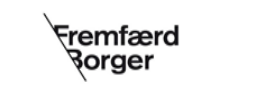 Til Direktører og Chefer med ansvar for den kommunale ungeindsats Invitation til projekt: En sammenhængende ungeindsats til gavn for den unge De seneste par år er flere og flere unge kommet i uddannelse og beskæftigelse, men vi er langt fra i mål. Omkring 42.000 unge under 25 år, er hverken i uddannelse eller job. Og står man som ung uden job eller uddannelse, kan det have store konsekvenser for livskvaliteten. Der er ikke tale om nye udfordringer, så der er stort potentiale for udvikling, hvor den kommunale ungeindsats (KUI) er en del af en bærende løsning. Kommunerne har siden 1. august 2019 haft til opgave at etablere en sammenhængende indsats på tværs af uddannelses-, beskæftigelses- og socialområdet i KUI. Formålet er at gøre alle unge klar til uddannelse og job. Siden implementering af KUI har kommunerne fået gode erfaringer med at arbejde sammenhængende i KUI. Disse erfaringer skal i spil, deles og arbejdes videre med, da der er en begrundet formodning om, at KUI har været medvirkende til, at antallet af unge under 25 år uden uddannelse og job er faldet fra 45.000 til 42.000 i 2021.  Derfor inviterer KL og Dansk Socialrådgiverforening i samarbejde, den kommunale ungeindsats til at deltage i et projekt, som har til formål at dele og udbrede gode erfaringer og understøtte en tværfaglig og sammenhængende ungeindsats. Projektet vil tage udgangspunkt i følgende problemstillinger Hvordan understøtter og samarbejdes der bedst om at få de unge i uddannelse og job?  Hvordan arbejdes der på tværs og sammen med den unge mod fælles mål? Hvad sker der i praksis? Hvordan findes der frem til de unges potentialer?Planen er, at 8-10 kommuner deltager i projektet, hvor ledelse, medarbejdere og de unge er en del af processen. Den konkrete rammesætning af projektet vil blive formet med de deltagende kommuner (repræsenteret ved ledelse og medarbejdere).  Da projektet er en del af Fremfærd Borger, vil deltagelse være uden betaling. Der kan dog forekomme enkelte udgifter i forbindelse med møder og lignende. 8-10 kommuner kan deltage i projektet. Udvælgelse vil ske på baggrund af størrelse og geografi. Hvis I ønsker at deltage i projektet, skal I sende en tilkendegivelse til Mette Laurberg Jensen: mlj@socialraadgiverne.dkAnsøgningsfrist er den 26. juni 2023 og de kommuner som udvælges, får svar inden udgangen af uge 26. Det vil være opstartsmøde d. 24. august fra 10-11:30. Så sæt allerede kryds i kalenderen! Vi glæder os til at høre fra jer. Med venlig hilsen Dansk Socialrådgiverforening og KL